NPO日本文化体験交流塾(IJCEE)による日本文化紹介研修のお知らせ　NPO日本文化体験交流塾は、設立7年で会員数700名を超える日本最大の通訳案内士団体となりました。また、その連携会社であるTrue Japan Tour ㈱は、外国人を対象とした観光ガイドや様々な文化体験を独自に実施し、2015年は6,000万円を超える事業実績となり、月平均250日を超えるガイド機会をIJCEE会員に提供しています。　True Japan Tourでは、今後、北海道におけるツアー実施や観光ガイドの機会の創出をめざし、様々な取り組みを予定しています。このため、北海道で初の研修会を以下のとおり開催しますので、皆様の参加をお待ちしています。◆講師紹介○米原　亮三（よねはら・りょうぞう）氏NPO日本文化体験交流塾（IJCEE）理事長、True Japan Tour 株式会社CEO東京大学経済学部卒業後、都庁入庁。鈴木俊一都知事秘書を務めた後、自治体国際化協会ニューヨーク事務所次長、東京ビッグサイト総務部長、東京都観光部・部長等を歴任。著著に『国際観光ガイドの基礎知識』 (日本文化体験交流塾)、『ネットワーク時代の地球市民の生き方』（中央経済社）等。〇菊地　くに子氏 （特定非営利活動法人日本文化体験交流塾専務理事・事務局長、プログラム・コーディネータ） ◆お問い合わせ：アドレスinfo@ijcee.com　電話　03-3868-3260　◆会場　　：札幌市産業振興センター 技能訓練棟3階セミナールーム6 　　　　各回　定員20名アクセス　地下鉄東西線「東札幌駅」から徒歩7分　札幌市白石区東札幌5条1丁目1－1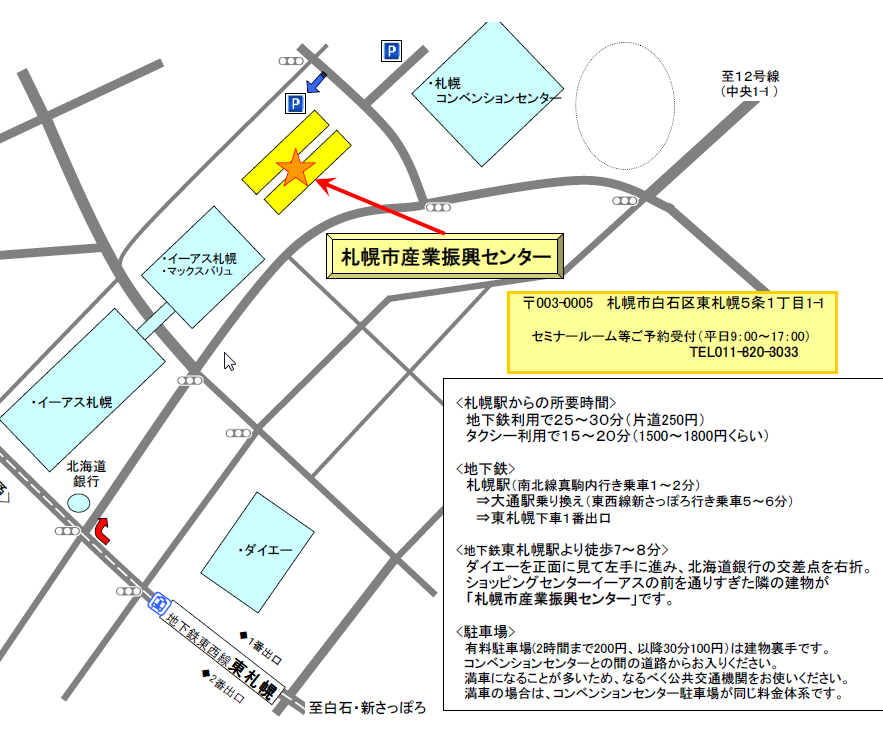 テーマ内　　　容受講料3月16日(月）14時～16時外国人の文化体験のための折り紙研修会※講師菊地くに子事務局長　外国人が楽しく折り紙を学び、体験できるプログラムを学びます。 飛行機などの待ち時間、食事のあとのくつろぎタイム、ショート或いはロングの時間を使って、小さな空間でも、体感できる日本文化の世界をお教えします。会員　2,000円非会員2,500円3月18日(水)9時15分～10時30分NPO日本文化体験交流塾(IJCEE)&TJT活動説明会※講師理事長　米原亮三　日本文化体験や観光ガイドについて、当交流塾の理念、240日を超える研修、遠隔地での受講制度、ガイド斡旋などを紹介します。　TJTは、年間150本の9日～14日間のスルーガイドの紹介を実施しています。既に、北海道地域からも派遣しています。この事業の詳細についても、紹介します。無料3月18日(水)10時45分～12時30分Japanese Culture 講師養成研修「英語で紹介する日本の歴史と文化と暮らし」※講師理事長　米原亮三専務理事　菊地くに子64枚のシート、200枚を超える写真を用いて、現代の日本文化の特色を英語で解説。このテキストは、外国人、企業等さまざまなお客様に、日本文化を紹介できるよう作成しました。なお、この英文のテキストについては、Ash先生のチェックをお願いしています。①　古代の自然崇拝、多神教から、黄表紙を経て、宮崎駿監督など現代の漫画・アニメ ②　西洋と日本の比較による建築、内装、庭園、絵画、華道、庭園、食等③　伊勢神宮、江戸時代の浮世絵や大工等の職人から、豊田佐吉からトヨタに至る技術の流れ会員　2,000円非会員2,500円テキスト別売り